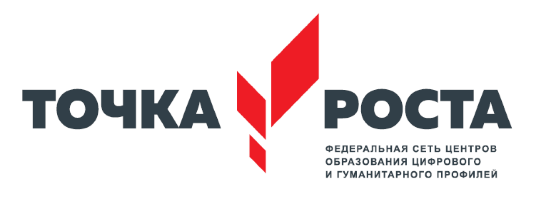 План ознакомительной экскурсии по центру образования «Точка роста»Цель экскурсии: познакомить потенциальных учеников и родителей с деятельностью центра «Точка роста» МКОУ «Алмалинская СОШ им. И.И.Исламова»Задачи:1.Показать многопрофильность деятельности центра «Точка роста»;2.Расказать о возможностях центра «Точка роста»;3.Воспитать интерес родителей и учащихся к проектной и исследовательской деятельности;4.Помочь обучающимся в профессиональном самоопределении.Экскурсионный маршрут:  21.04.2022 и 14.05.2022г1.Приветствие участников экскурсии (1-4кл) и их родителей – 14.10;2.Рассказ о деятельности центра образования «Точка роста» - 14.20;Кабинет №13. Демонстрация оборудования и экспонатов- 14.30;4. Мастер-классы по 3D-моделированию для родителей – 14.40;5. Соревнования по сбору лего моделей по схеме – 15.10;Кабинет №26.Мастер-класс по ОБЖ «Оказание первой помощи» - 14.40;7. Соревнования по шахматам среди учащихся и родителей – 15.10;8. Награждение грамотами победителей – 15.40;9. Рефлексия – 15.50-16.10.